        Комунальне підприємство «Фастівтепломережа» повідомляє, що відповідно до Закону України «Про теплопостачання», Закону України «Про житлово-комунальні послуги», на виконання вимог «Порядку формування тарифів на теплову енергію, її виробництво, транспортування та постачання, послуги з постачання теплової енергії і постачання гарячої води», затвердженого постановою Кабінету Міністрів України від 01.06.2011 р. № 869 та у відповідності до постанови Кабінету Міністрів України від 10.06.2020 р. №467 «Про внесення змін до Порядку формування тарифів та теплову енергію, її виробництво, транспортування та постачання, послуги з постачання теплової енергії і постачання гарячої види», керуючись п. 2 ст. 28  Закону України «Про місцеве самоврядування в Україні», у відповідності до «Порядку розгляду органами місцевого самоврядування розрахунків тарифів на теплову енергію, її виробництво, транспортування та постачання, а також розрахунків тарифів на комунальні послуги, поданих для їх встановлення», затвердженого наказом Міністерства регіонального розвитку, будівництва та житлово-комунального господарства України 12.09.2018 р. №239, рішення виконавчого комітету Фастівської міської ради № 213 від 21.05.2021р, встановлено тарифи на теплову енергію, послуги з постачання теплової енергії (шляхом перегляду) для  споживачів категорій «населення», «бюджетної установи», «інші споживачі»:– для споживачів І групи (населення) в сумі 2 425 грн. 31 коп. за 1 Гкал. ;– для споживачів ІІ групи (бюджетні установи)  в сумі 2 408 грн. 56 коп. за 1 Гкал.;– для споживачів ІІІ групи (інші споживачі) в сумі 2 431 грн. 85 коп. за 1 Гкал..Тарифи встановлені з урахуванням податку на додану вартість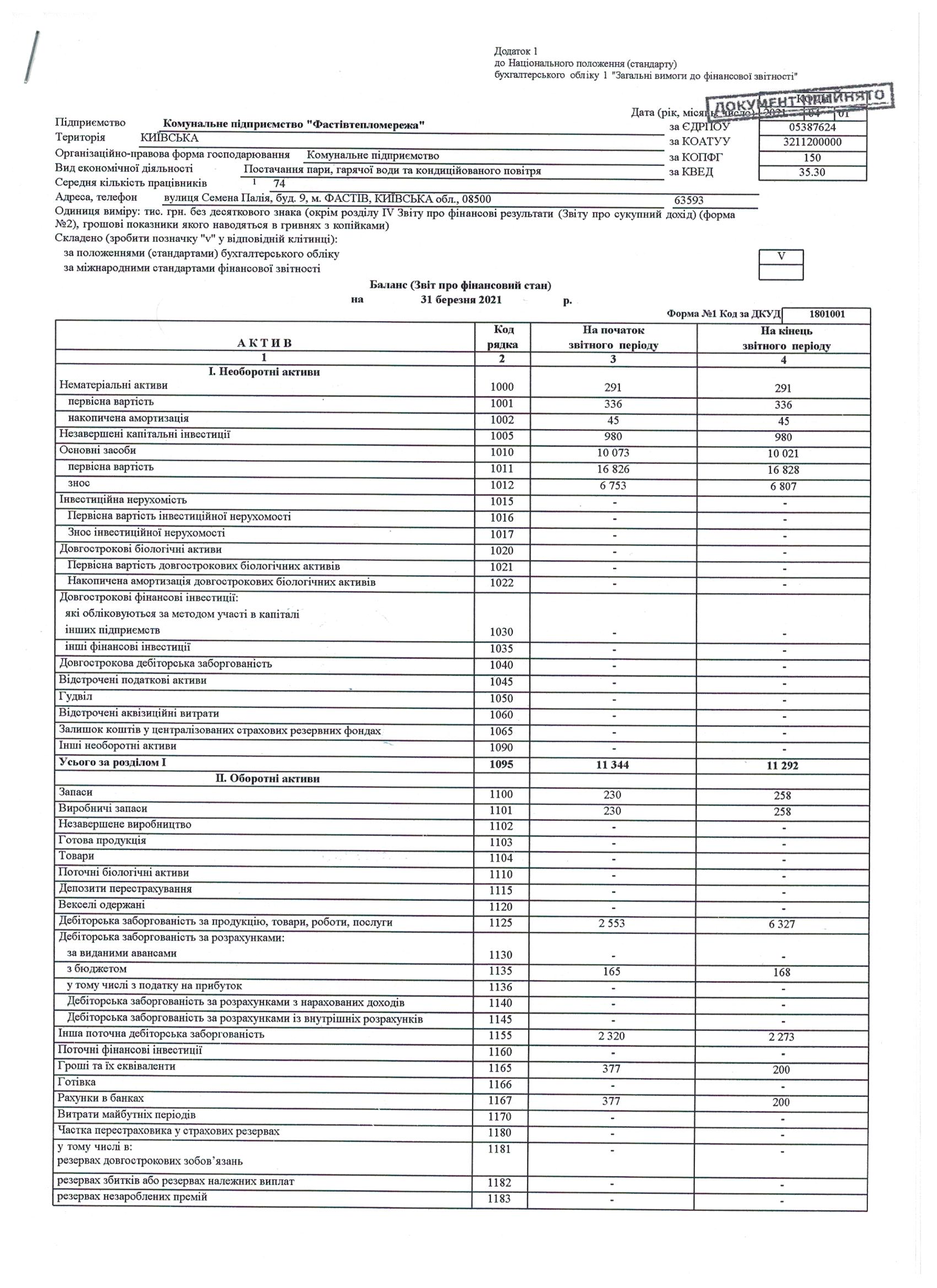 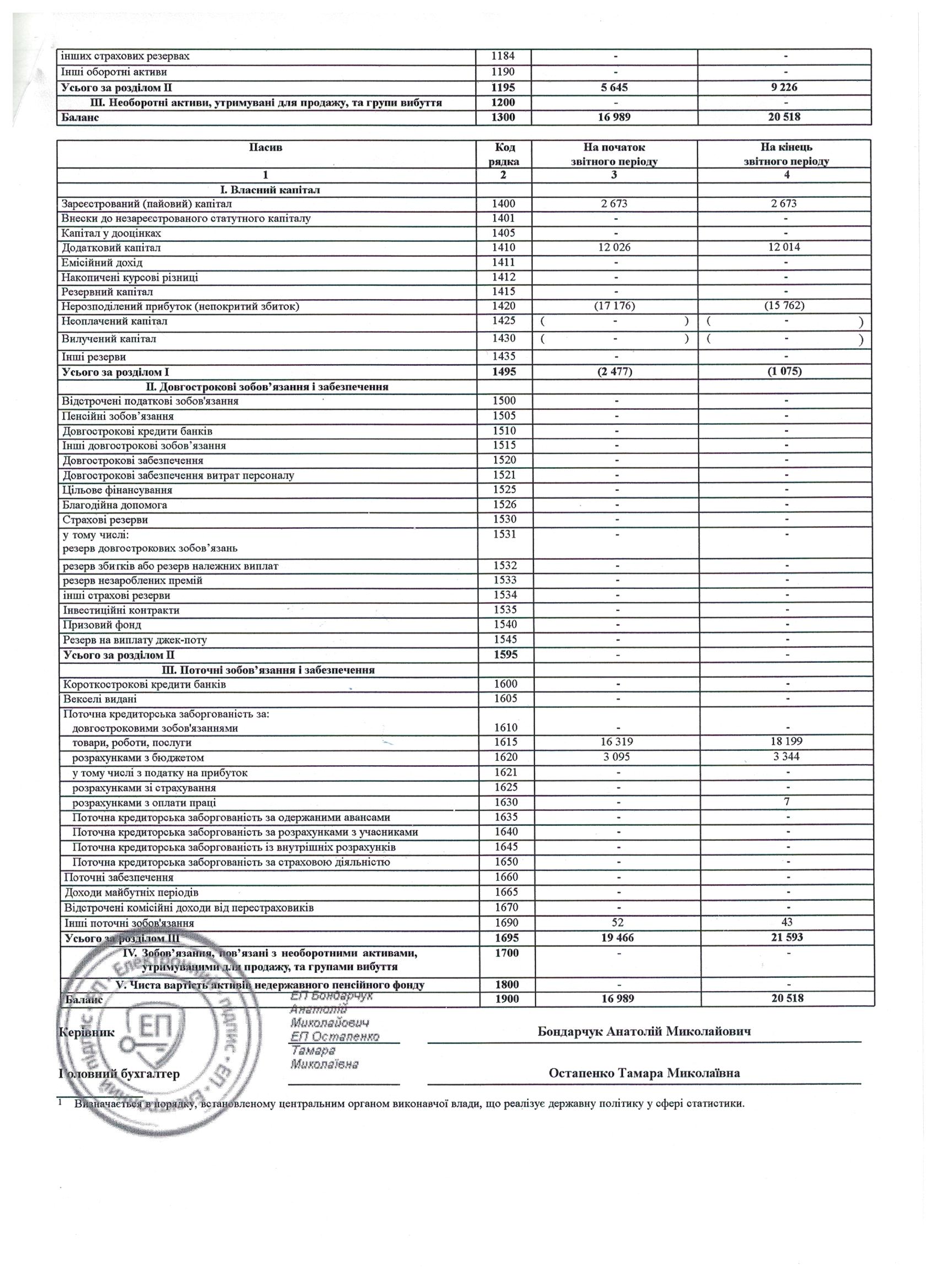 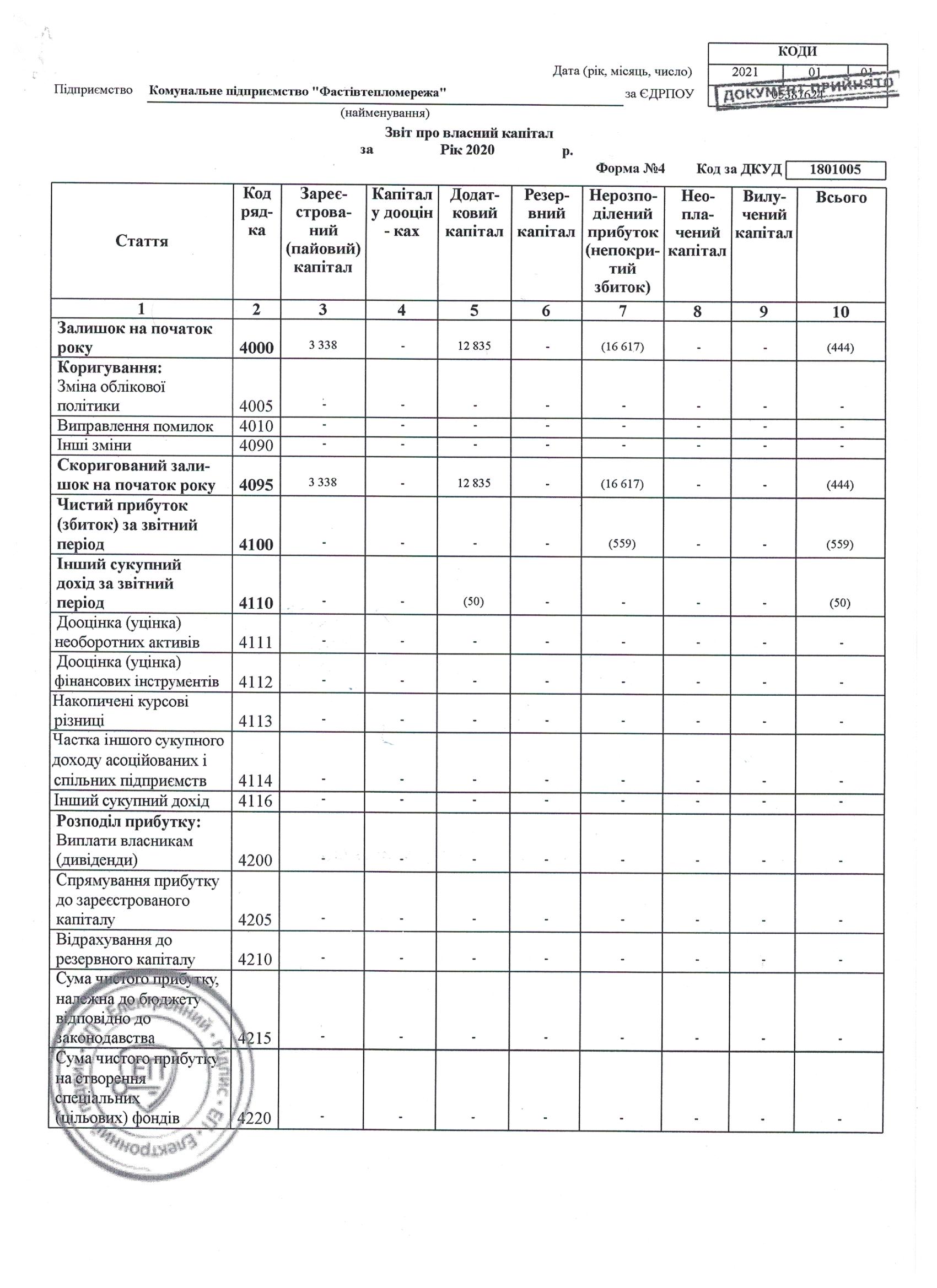 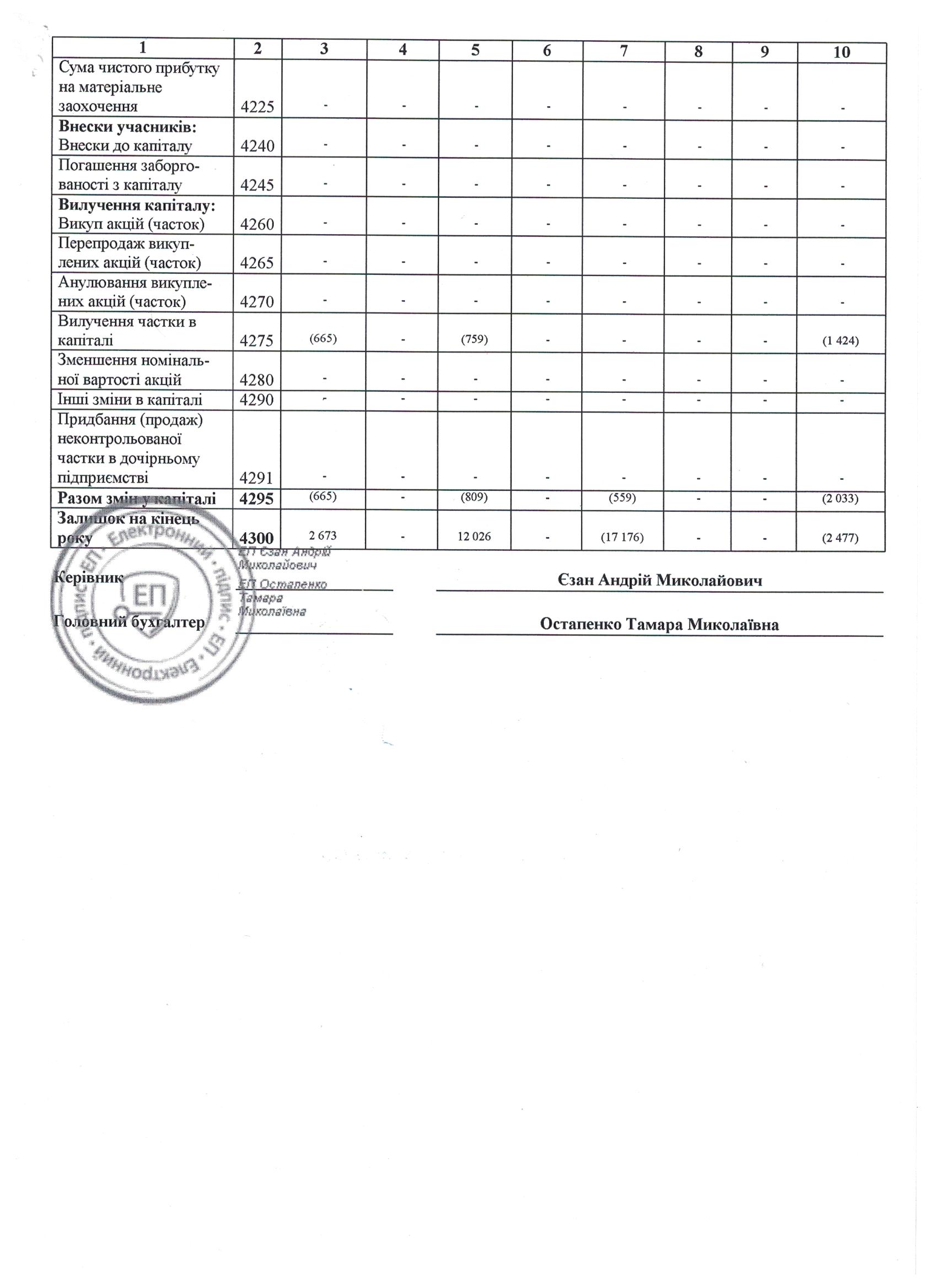 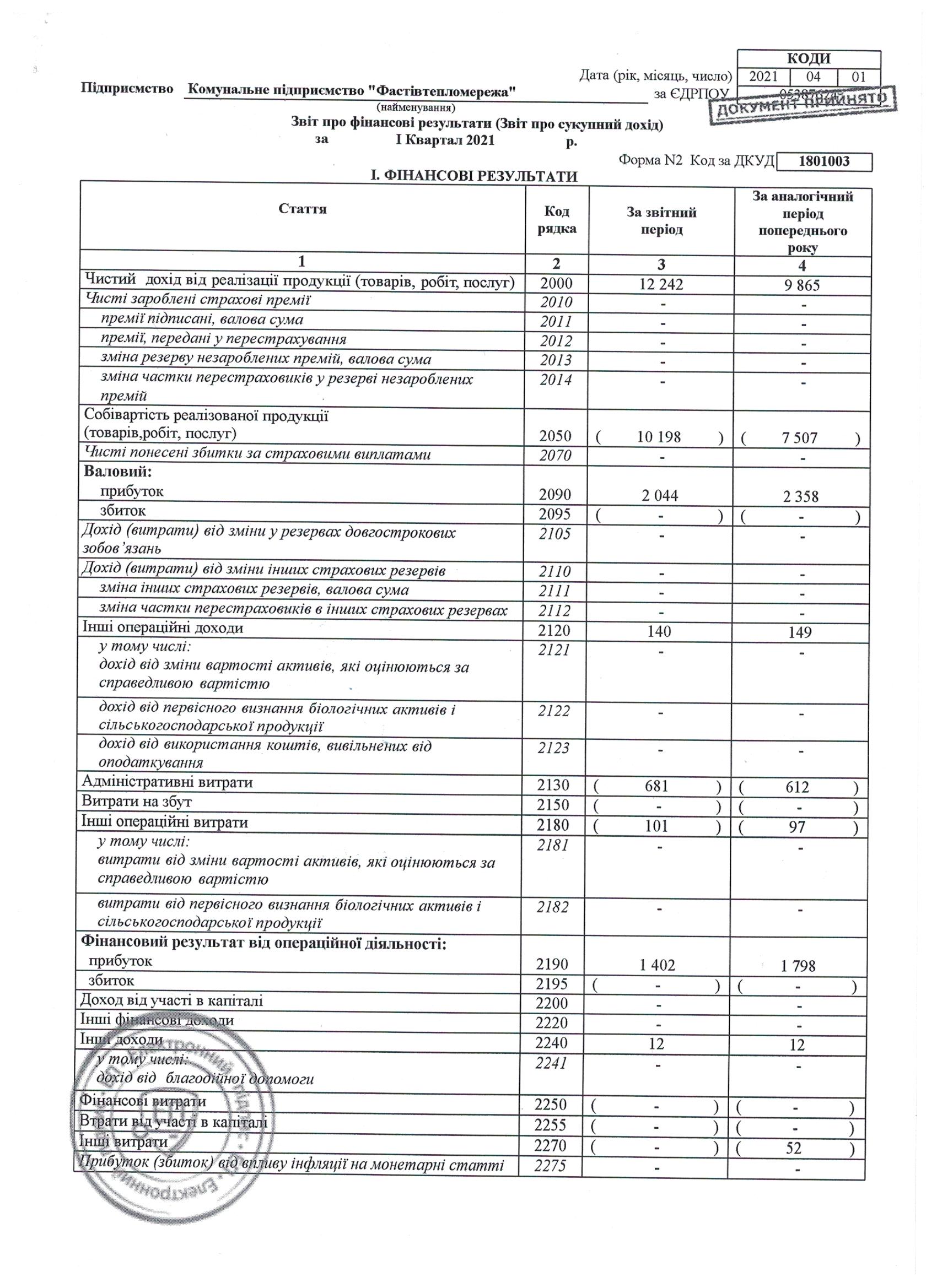 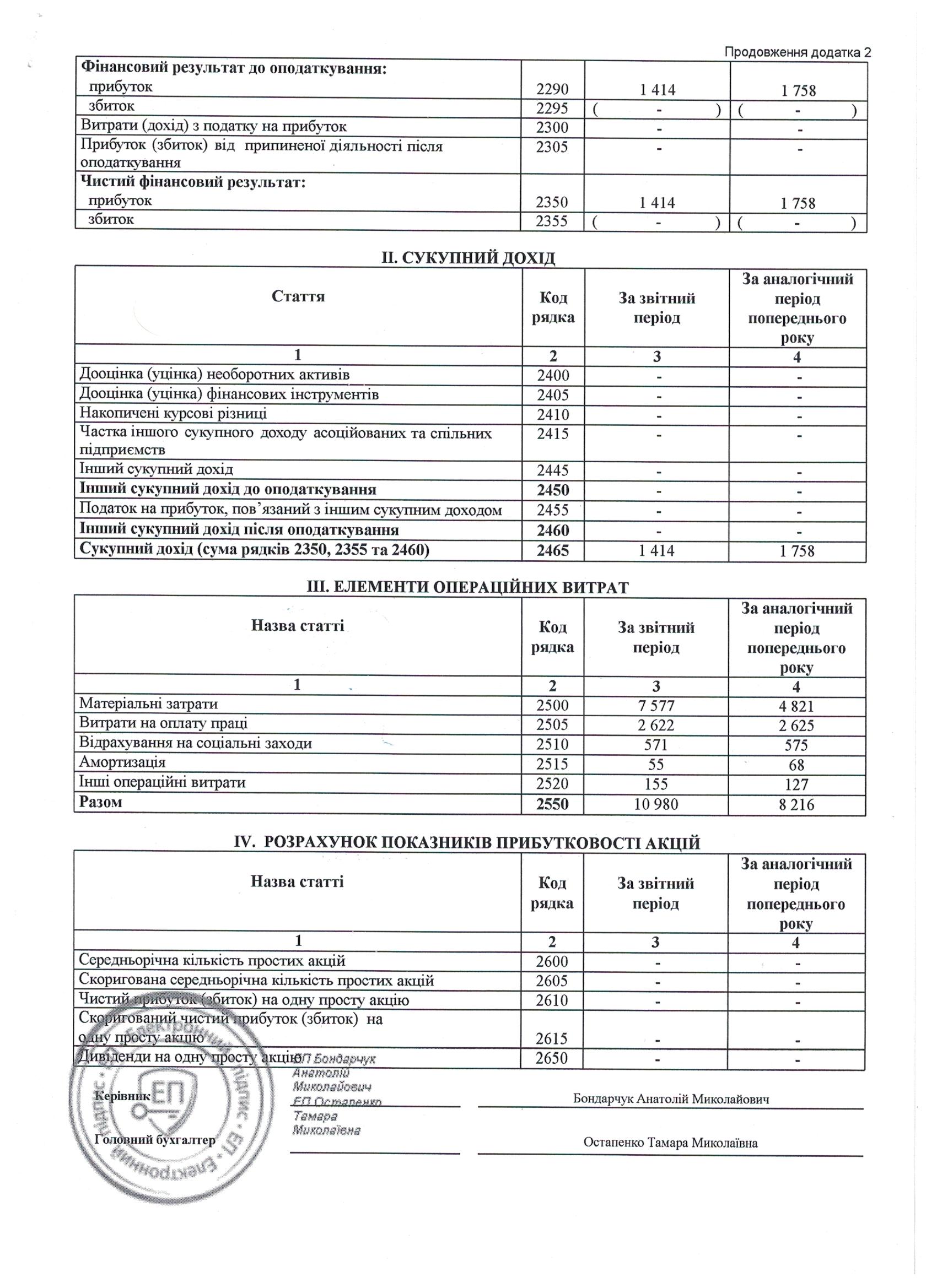 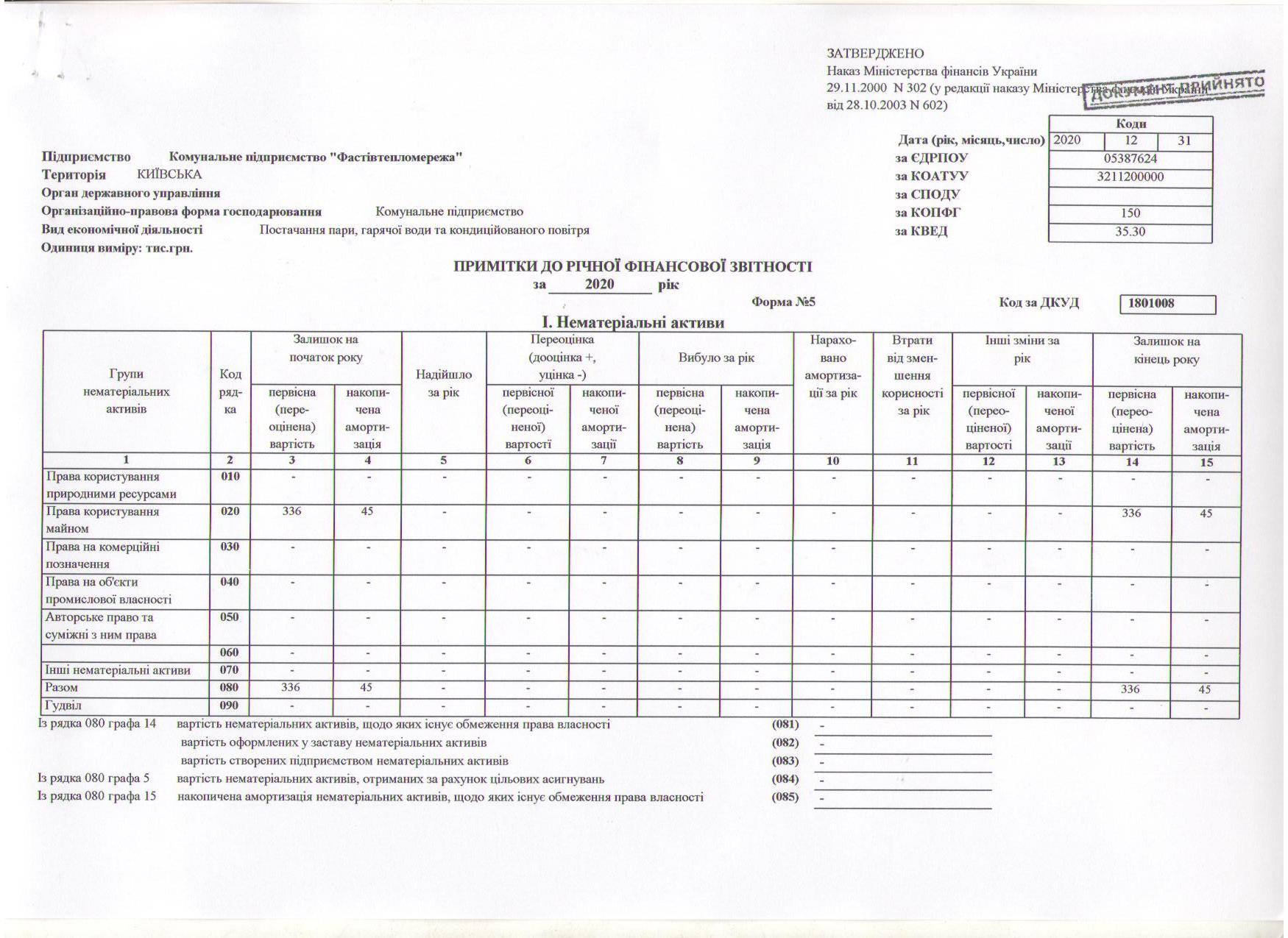 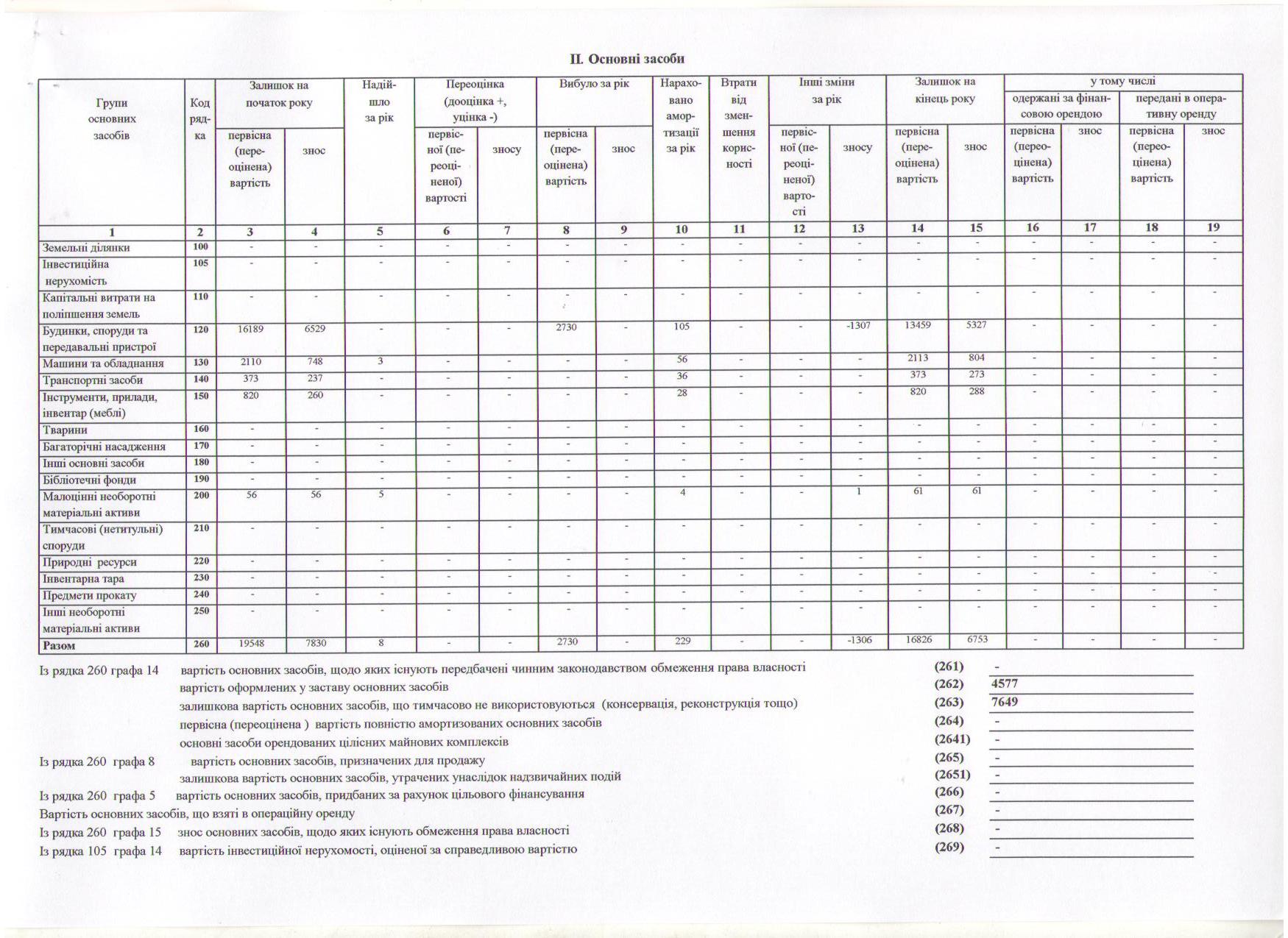 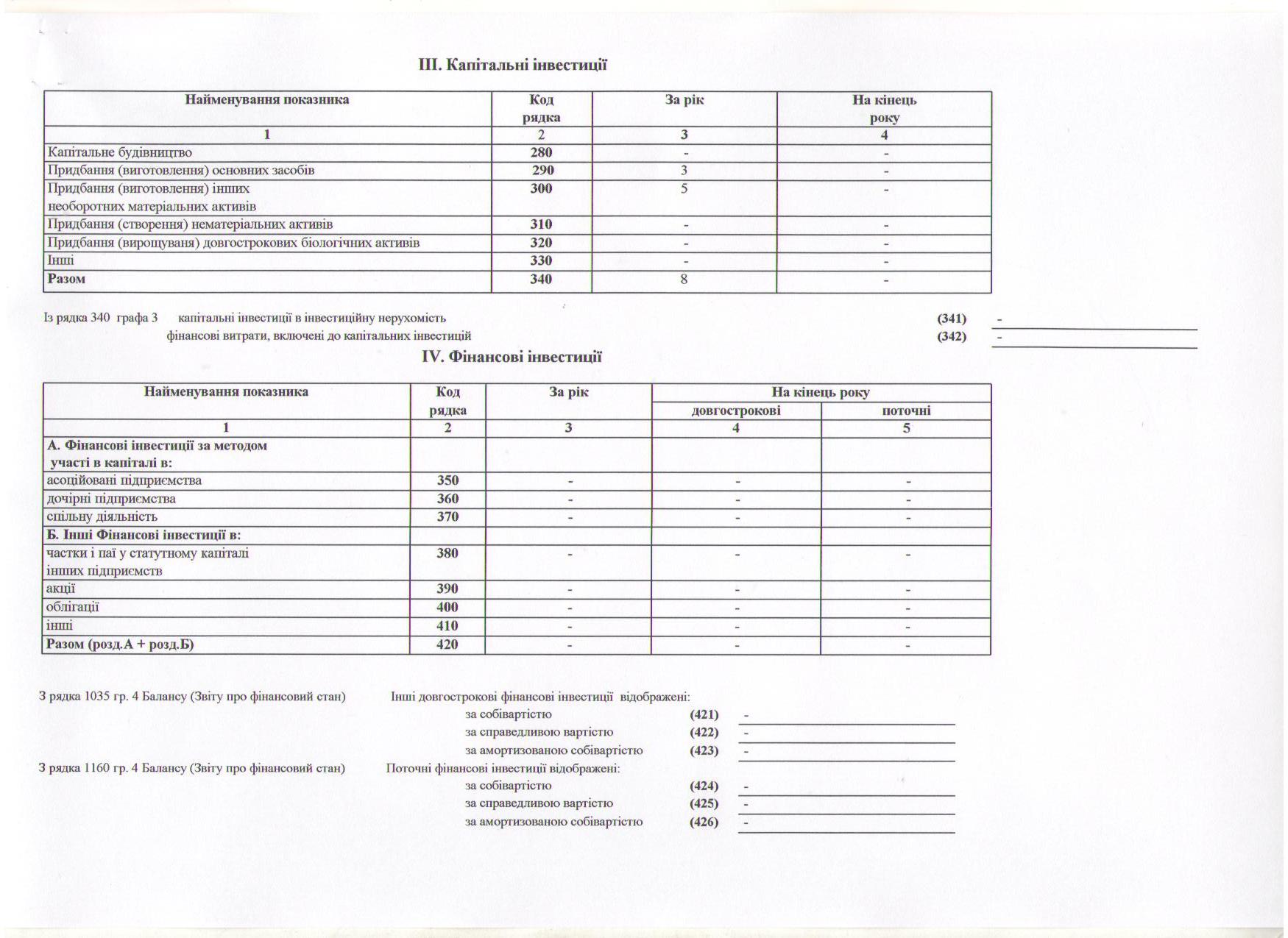 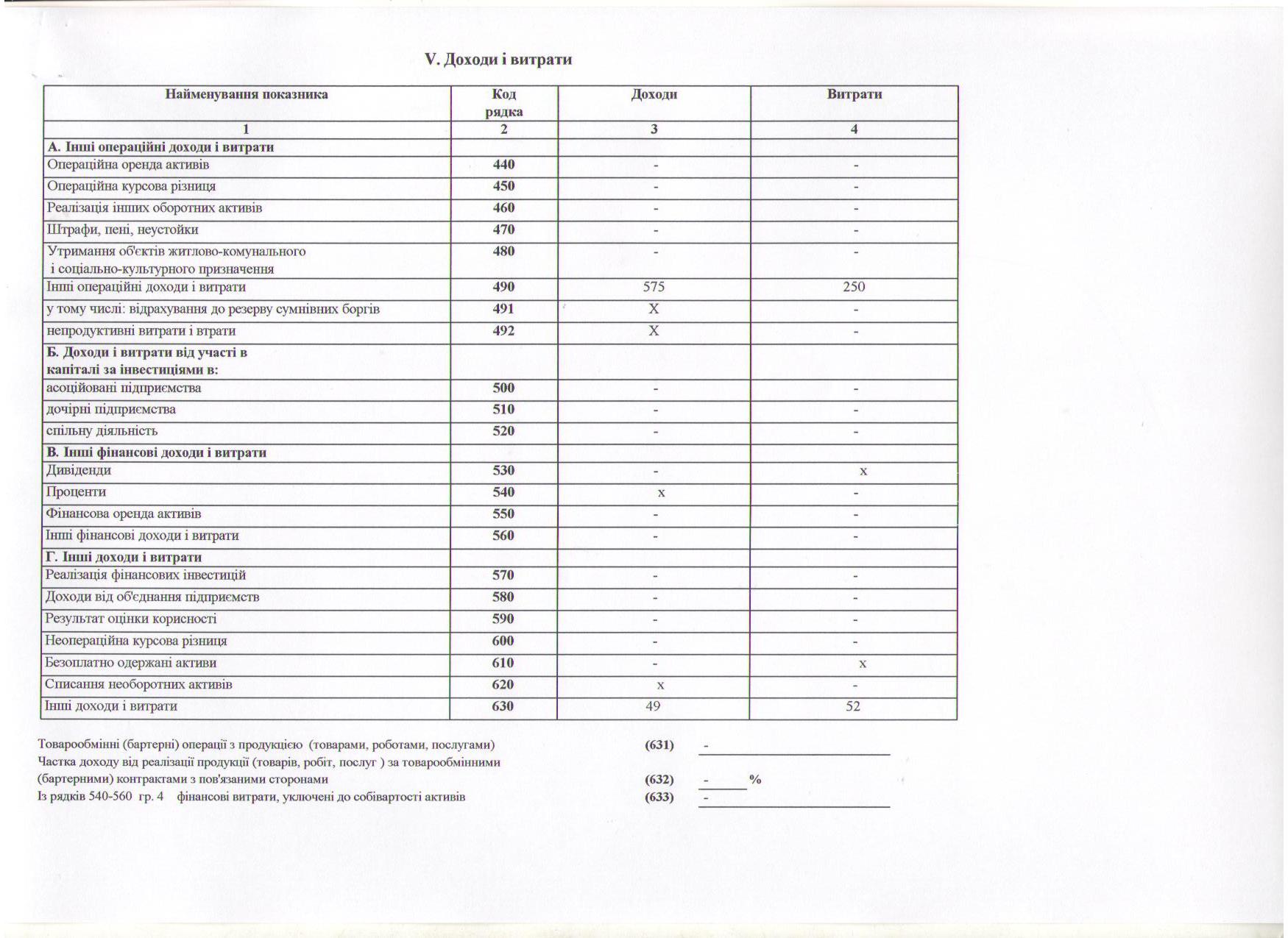 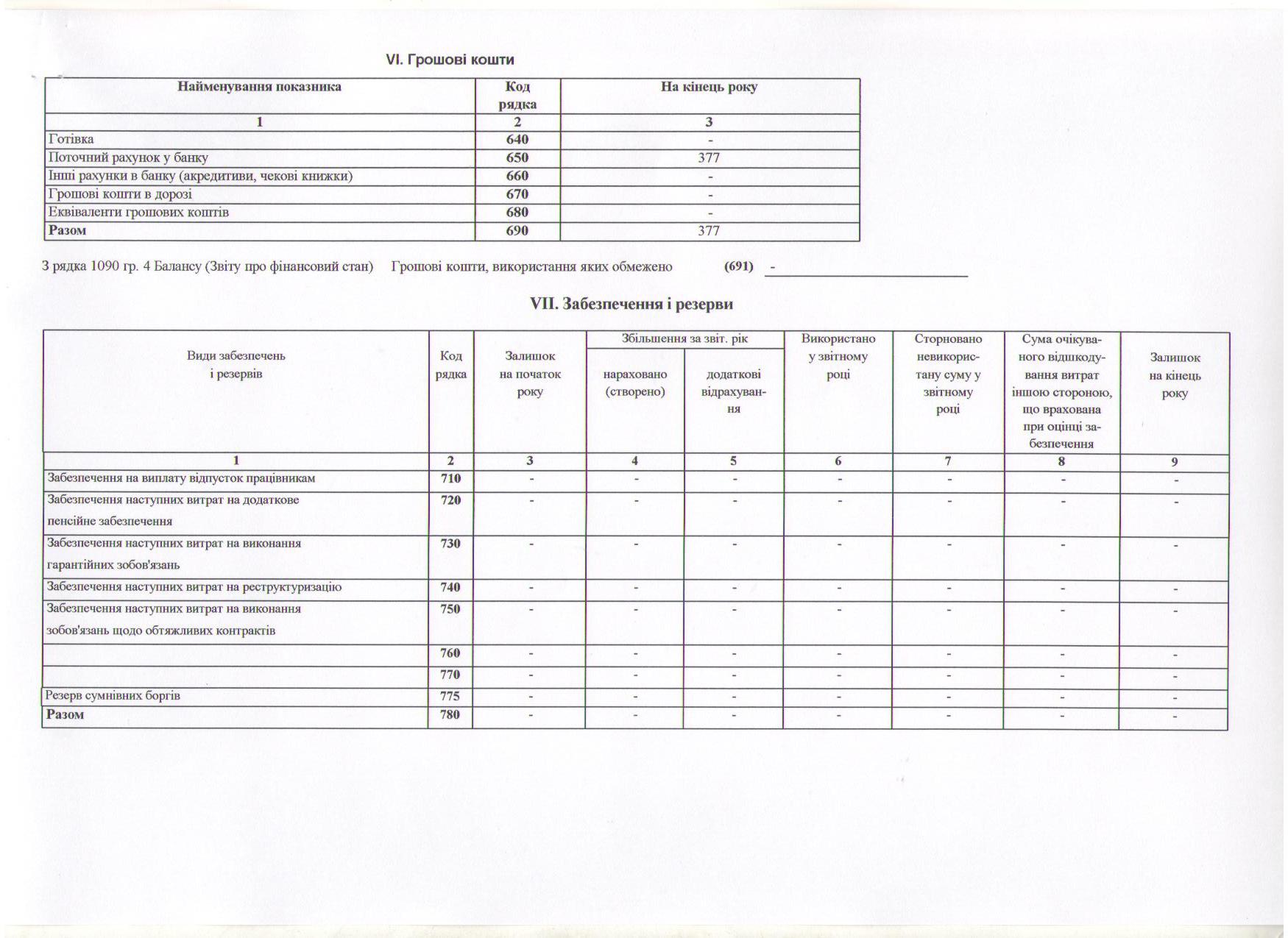 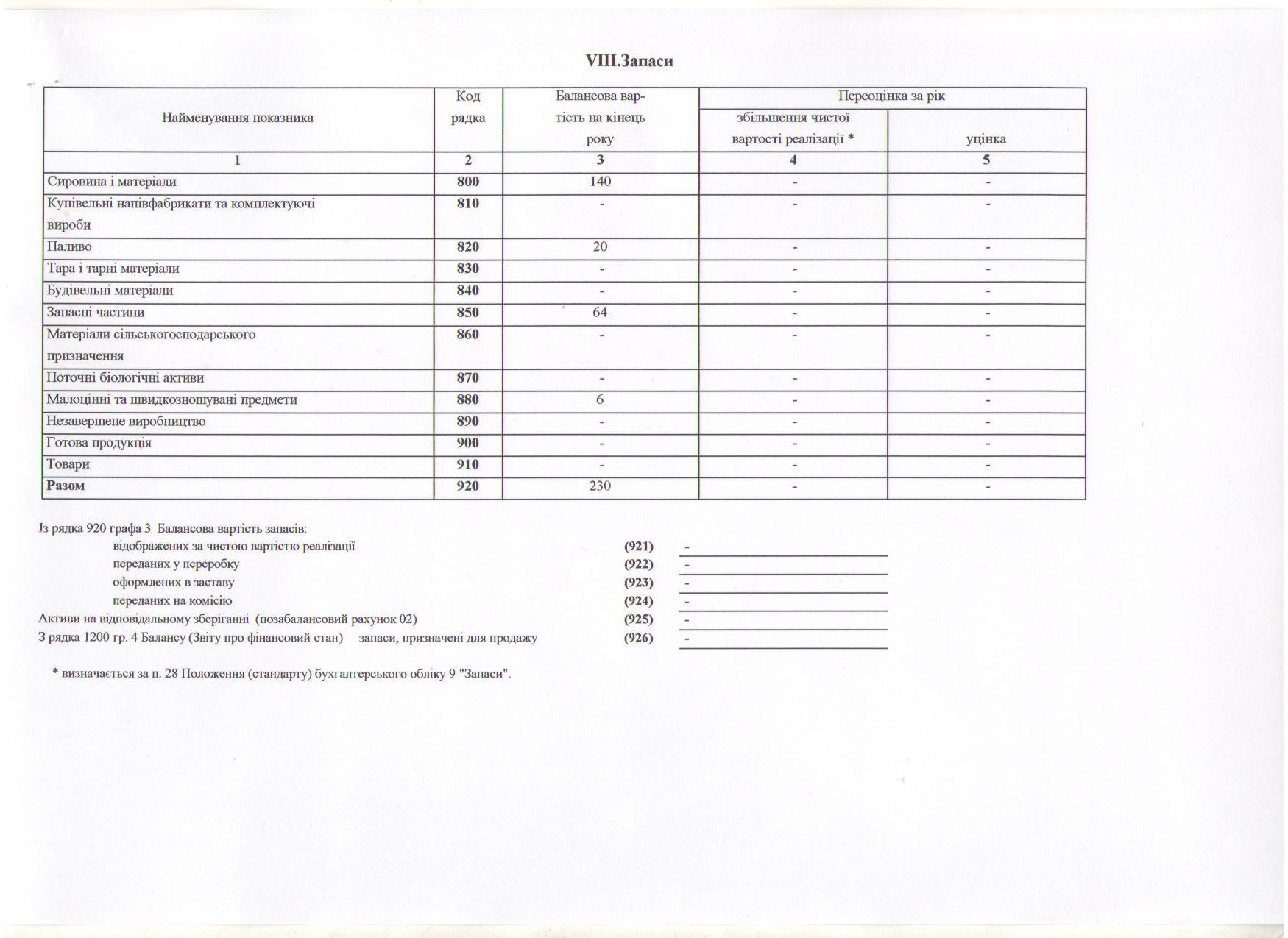 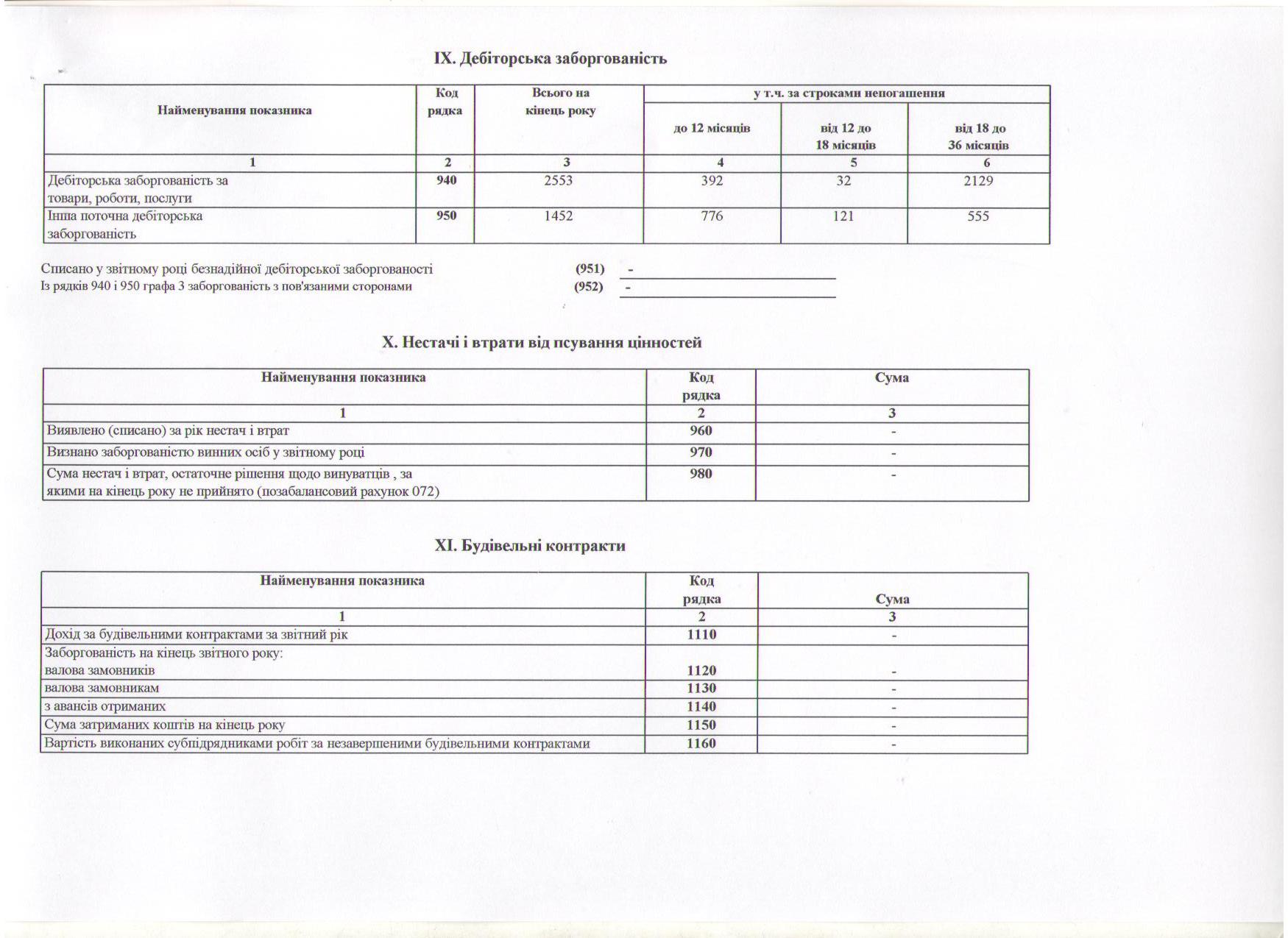 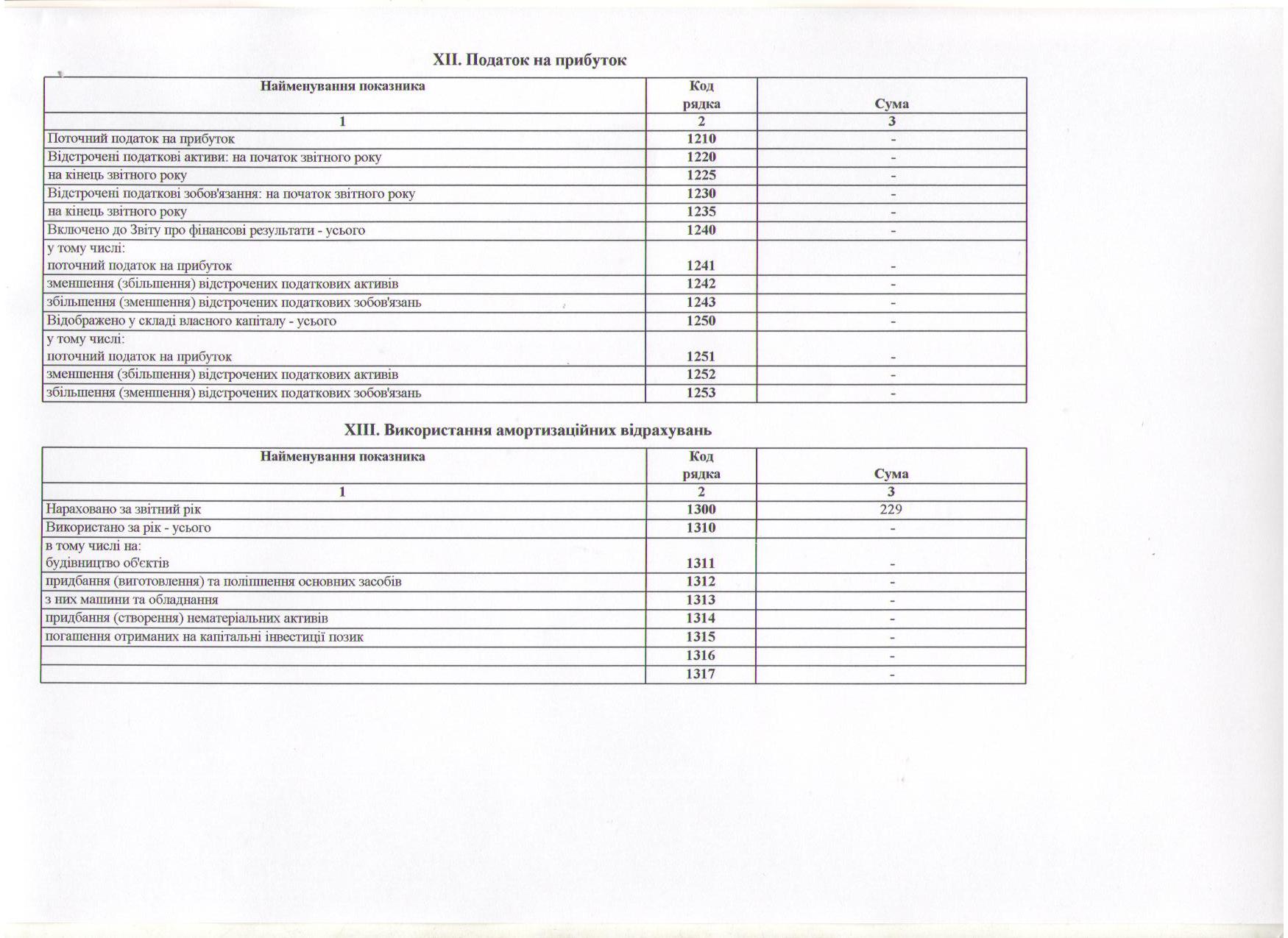 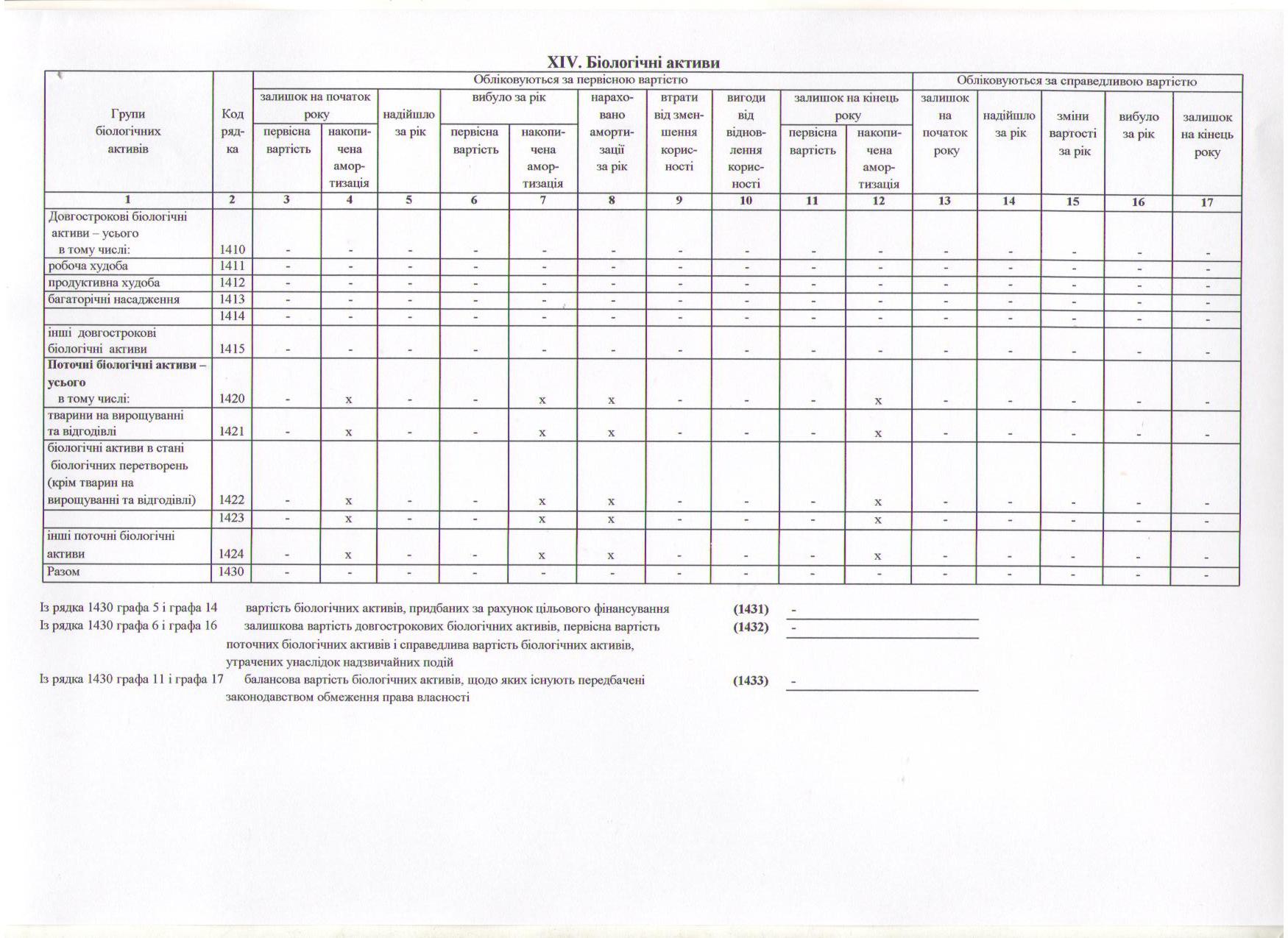 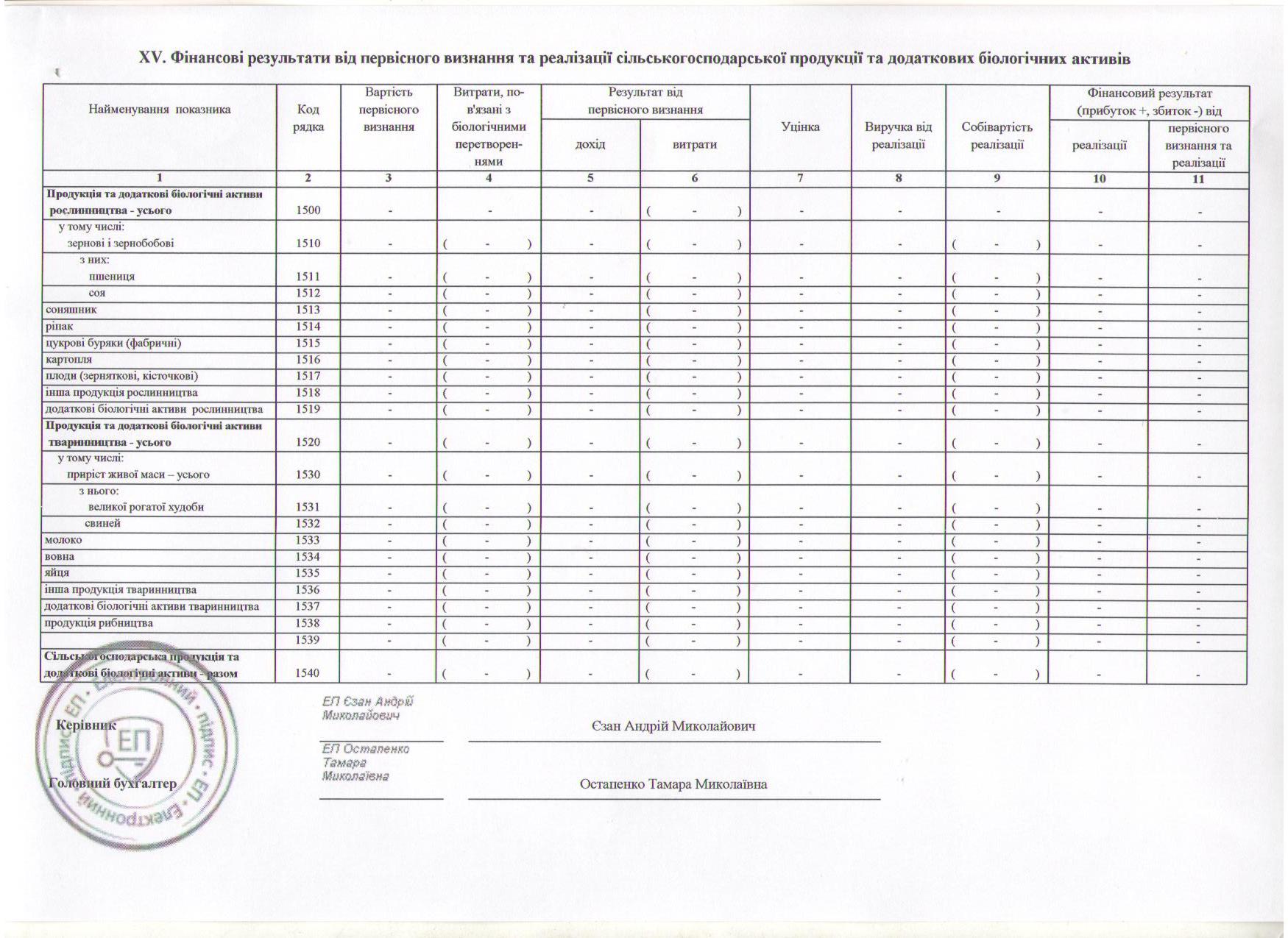 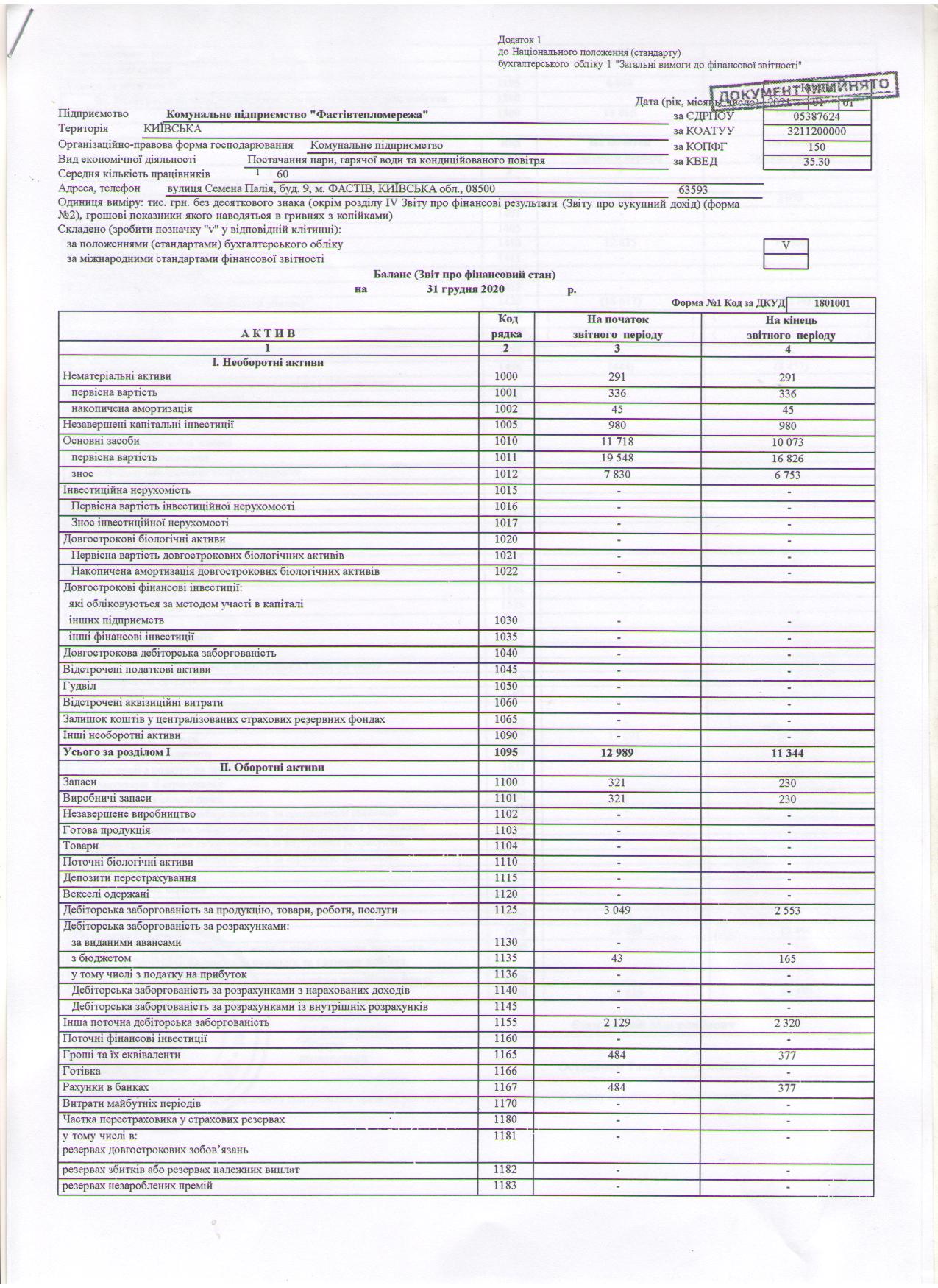 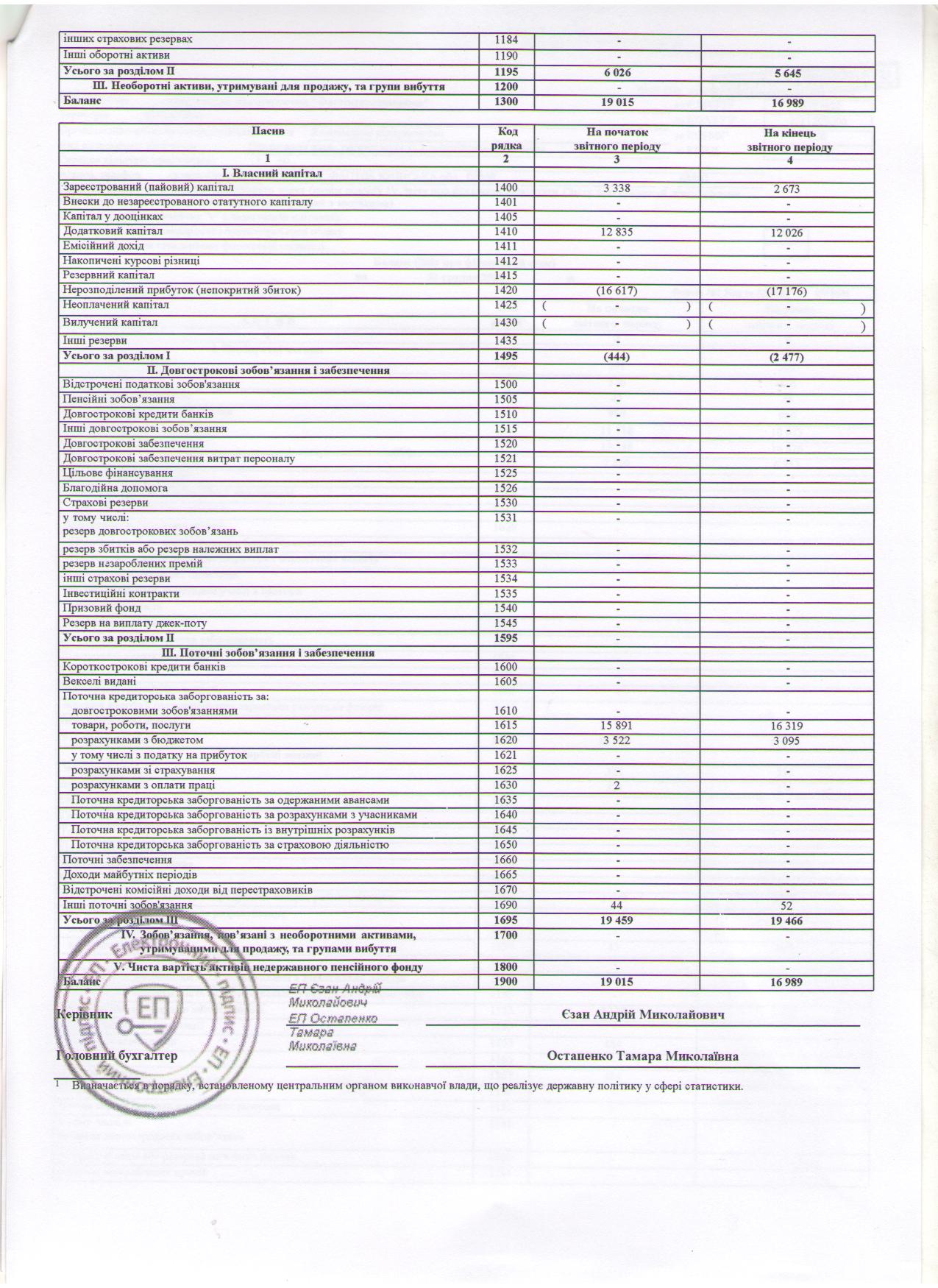 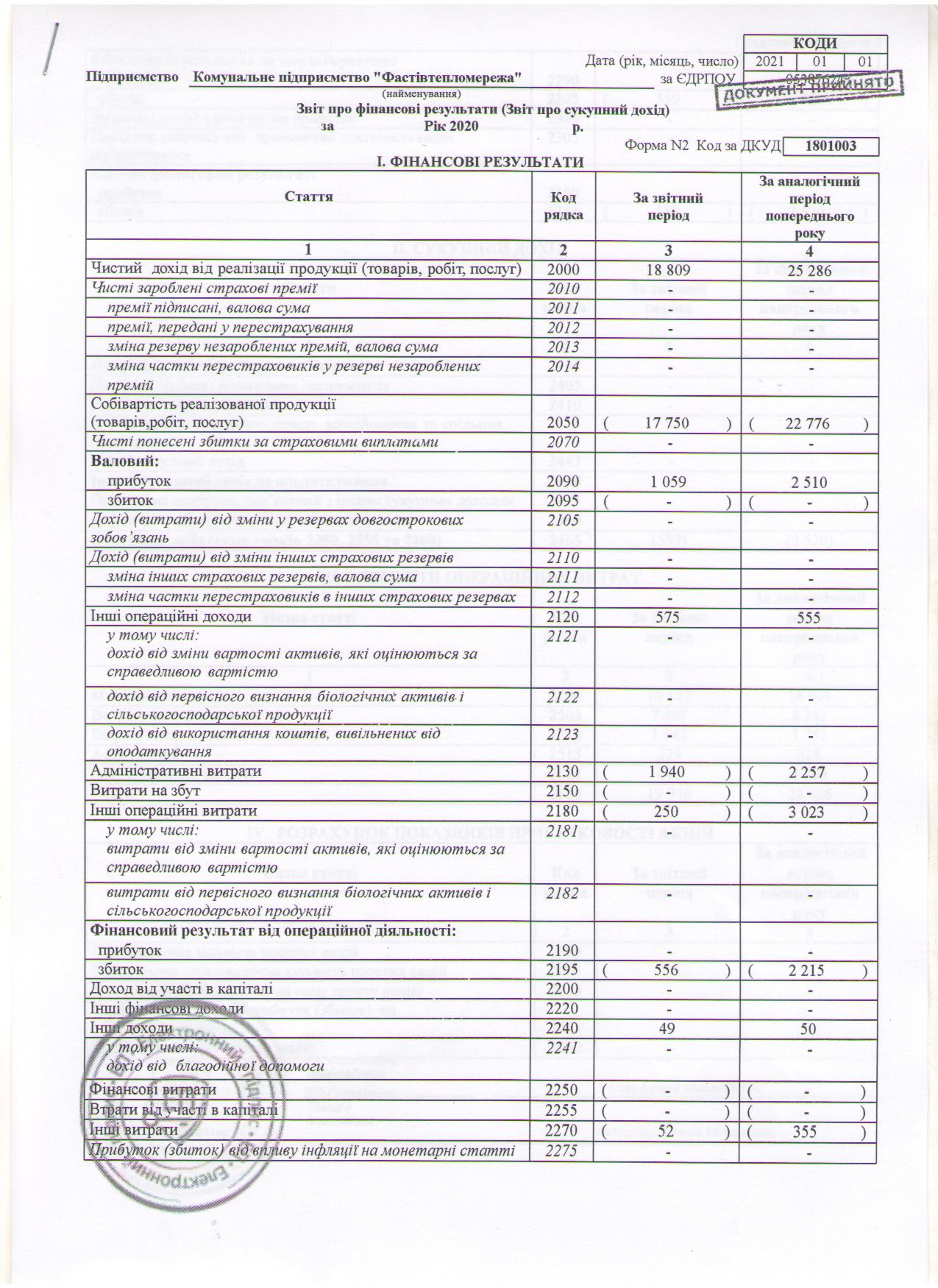 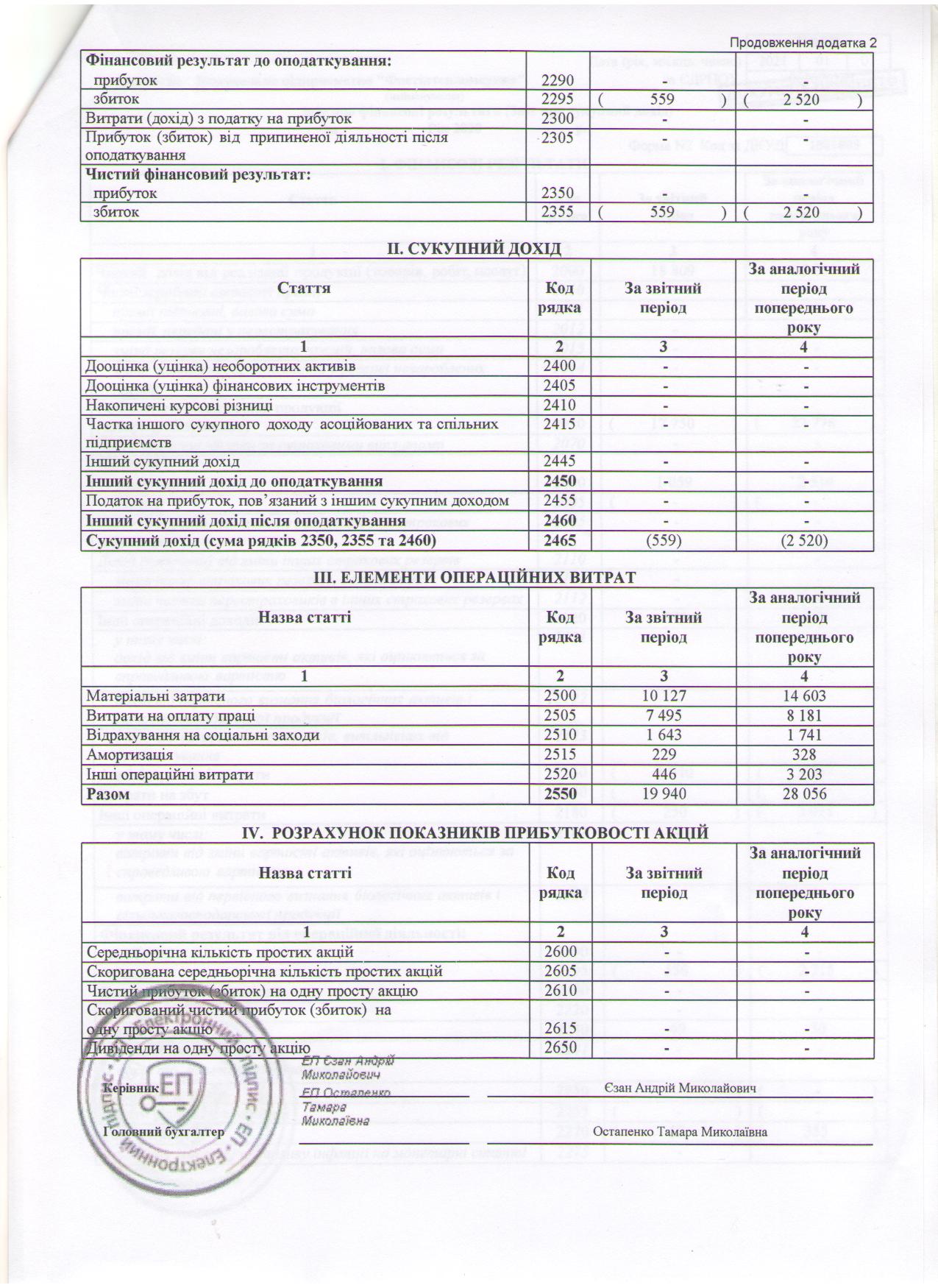 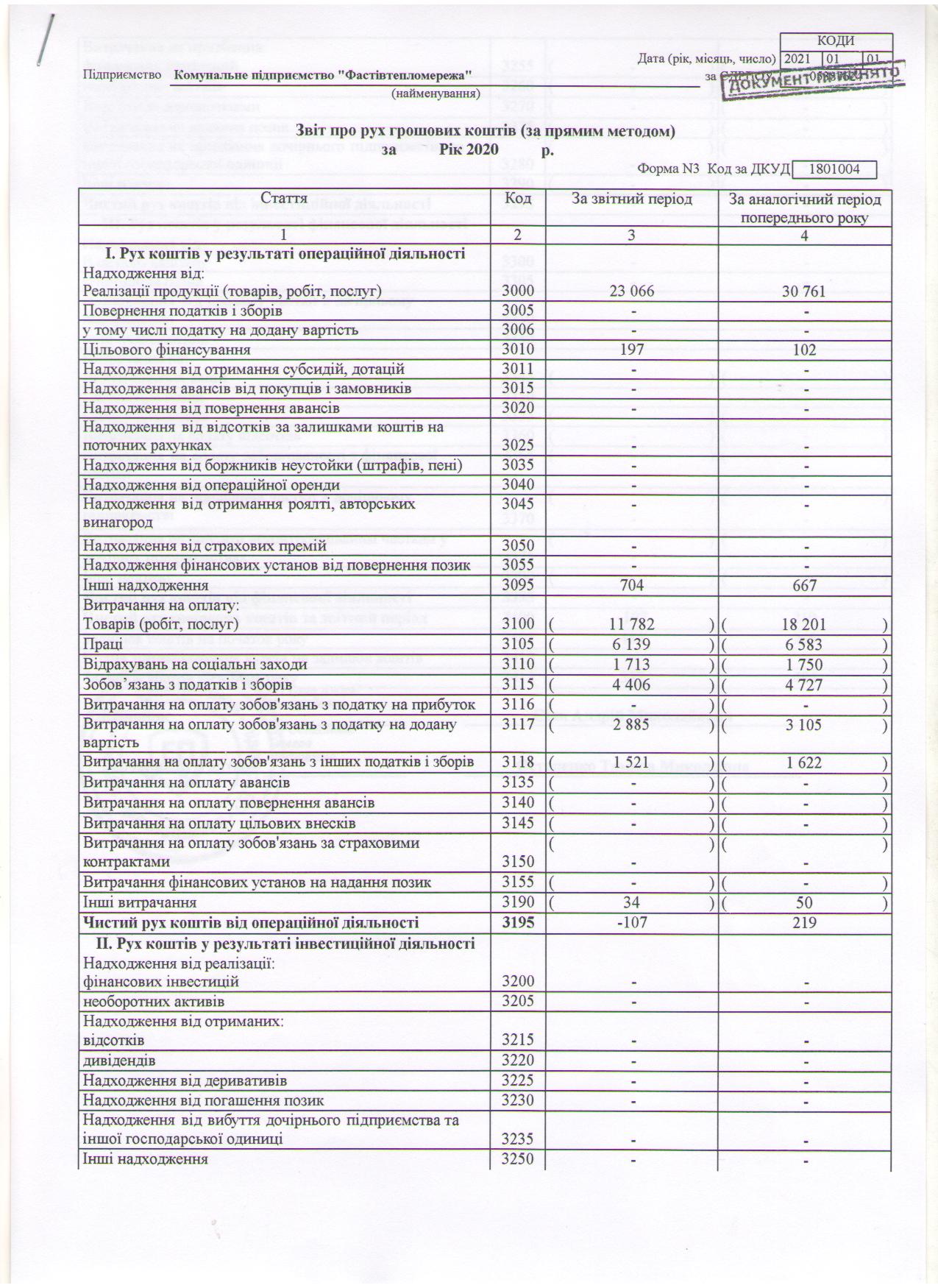 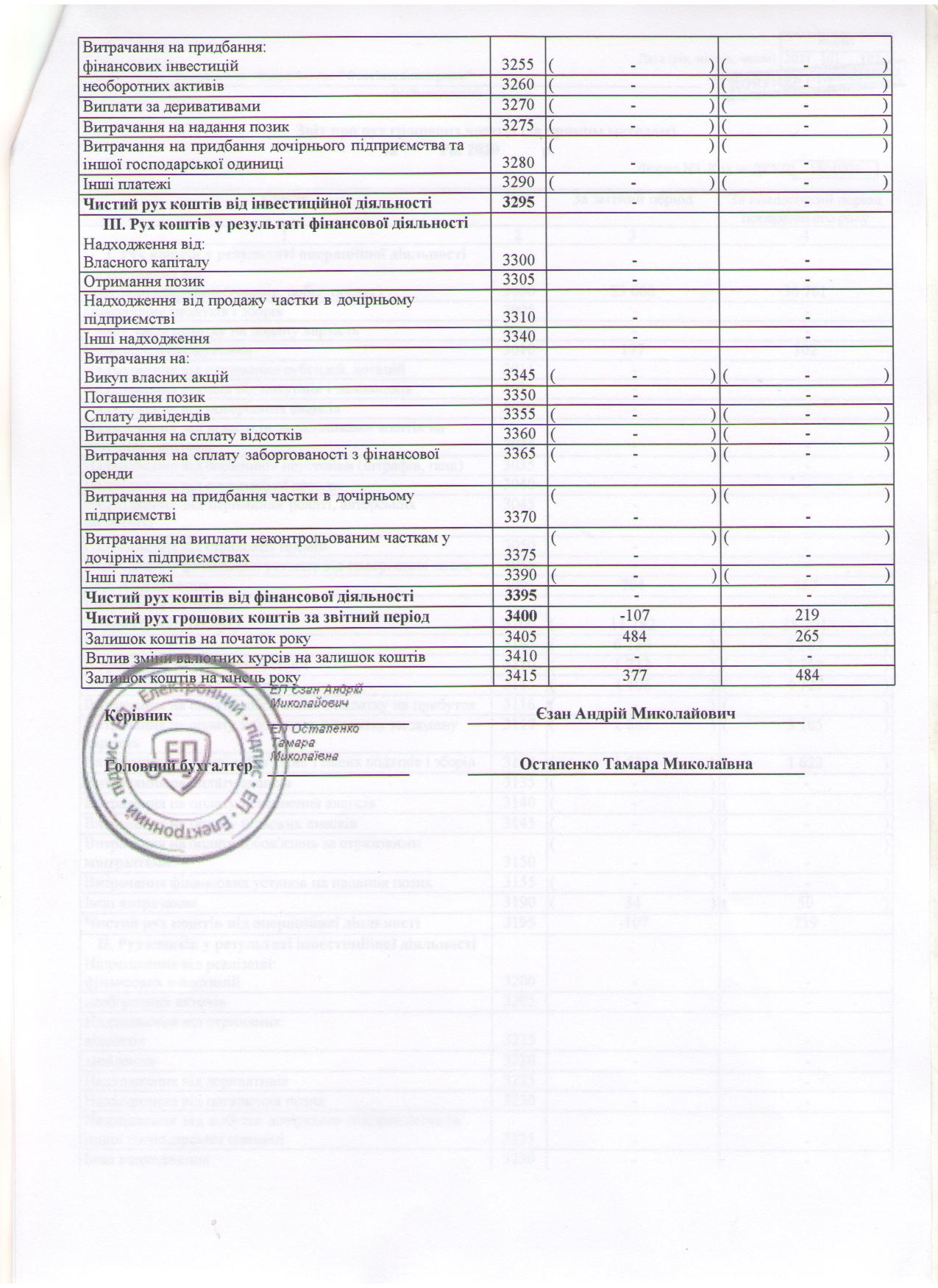 